Modulo di iscrizione alle Settimane Comunitarie 2020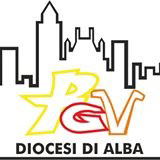 Pastorale Giovanile e Vocazionale della Diocesi di AlbaPRIMA SETTIMANA COMUNITARIA Domenica 26 – venerdì 31 gennaio 2020SECONDA SETTIMANA COMUNITARIA Domenica 2 - venerdì 7 febbraio 2020TERZA SETTIMANA COMUNITARIA Domenica 16 - venerdì 21 febbraio 2020NOME e COGNOME _____________________________________________________________________DATA e LUOGO DI NASCITA ______________________________________________________________INDIRIZZO _____________________________________________________________________________PARROCCHIA __________________________________________________________________________CELLULARE ________________________________ TELEFONO CASA ___________________________CELLULARE GENITORI __________________________________________________________________NUMERO CARTA DI IDENTITÀ’ ____________________________________________________________COMUNE e DATA DI RILASCIO____________________________________________________________EVENTUALI ALLERGIE, INTOLLERANZE O CRITICITÀ PER LA SALUTE (medicine, patologie…) ____________________________________________________________________________________________________________________________________________________________________________NOTE E OSSERVAZIONI (allenamenti, ripetizioni, incontri extrascolastici)  ____________________________________________________________________________________________________________________________________________________________________________INFORMATIVA RELATIVA ALLA TUTELA DELLA RISERVATEZZA, in relazione ai dati personali raccolti per le attività educative della Diocesi. Il trattamento di questi dati è soggetto alla normativa canonica in vigore. LA Pastorale Giovanile della Diocesi di Alba dichiara che i dati conferiti saranno utilizzati per organizzare le attività educative della Pastorale Giovanile della Diocesi e per altre attività di religione o di culto e non saranno diffusi o comunicati ad altri soggetti. È comunque possibile richiedere la cancellazione dei propri dati.Con la sottoscrizione del modulo d’iscrizione, si autorizza il proprio figlio a partecipare all’attività descritta. Si dichiara inoltre di aver preso visione del regolamento e delle informazioni e si dichiara di aver preso visione e di autorizzare il programma settimanale riportato nell’apposito modulo.Firma del genitore 							Firme del ragazzo/a partecipante…………………………………………….	 	               ……………………………………………Ogni settimana dispone di 35 posti. Le iscrizioni saranno chiuse al raggiungimento dei posti disponibili.Le iscrizioni saranno aperte a partire da lunedì 13 gennaio 2020 e saranno chiuse Domenica 19 gennaio 2020. Il modulo di iscrizione deve essere inviato agli educatori via Whatsapp insieme a una fotocopia della carta di identità.Suor Paola Gasperini  333 1964930Don Corrado Bolla  328 2617456Don Maurizio Penna  333 7039866La quota di partecipazione dovrà essere consegnata al momento dell’inizio della Settimana Comunitaria.Che cos’è la settimana comunitaria?È una bella occasione per vivere con gli altri, condividendo la bellezza e anche la sana “fatica” di condividere spazi, orari e tempo con chi ti vive accanto. I momenti di preghiera che ti proponiamo sono la possibilità di entrare in un ritmo particolare capace di far respirare la tua giornata della presenza di Dio;  infatti, nel confronto quotidiano tra ciò che tu vivi con i tuoi amici ed educatori e la preghiera potresti scoprire qualcosa di te che da solo faticheresti a maturare. Lo scopo non è quello proprio di un campo-scuola ma realizzare una esperienza in grado di ritmare la quotidianità fatta di scuola, impegni, amici, sport...Dove dormirai?Alloggerai all’interno del Seminario Vescovile di Alba, in piazza Natale Bussi 1. Ogni camera, singola o doppia, è dotata di bagno con asciugamani, è arredata con letto, lenzuola, coperte, comodino, armadio, libreria e scrivania in modo da darti uno spazio per studiare. Dove mangerai?I pasti saranno preparati in Seminario e consumati nel Refettorio. Quanto devi pagare?130 €. La quota comprende la camera e tutti i pasti (colazione, pranzo, cena) a partire dalla colazione del lunedì fino alla cena del venerdì (la cena della Domenica sera sarà al sacco).E per lo studio?Il pomeriggio è totalmente dedicato allo studio; chiaramente nei momenti di studio bisognerà stare il più possibile in silenzio in modo da non disturbarsi a vicenda. Come si svolgerà la tua giornata?Si svolgerà secondo i ritmi consueti: scuola, studio, tempo libero e preghiera. Ti chiediamo di conciliare i tuoi orari con quelli degli altri (vedi programma). Per quanto possibile, l’orario dei pasti terrà conto dei tuoi impegni sportivi e scolastici. Regole particolari?Ti verrà chiesto rispetto per le strutture, il personale e gli orari (fondamentale è la puntualità!) e dovrai comunicare tempestivamente ogni variazione o imprevisto. Non ti sarà consentito inoltre uscire dalla struttura e dagli spazi a te dedicati senza aver chiesto a un educatore e con il consenso dei genitori. Arrivi e partenzeL’arrivo sarà alla Domenica alle ore 18.00 con cena al sacco e la conclusione sarà al venerdì dopo la Compieta delle 22.30.